MIP 2nd Grade Supply List 2020-2021Listed below are supplies that we suggest students bring to class this coming school year.  This suggested list has been compiled based on needs identified to support the delivery of the grade level curriculum.Please note that the Constitution of the State of California requires that we provide a public education to you free of charge.  Your right to a free education is for all school/educational activities, whether curricular or extracurricular, and whether you get a grade for the activity or class.  Subject to certain exceptions, your right to a free public education means that we cannot require you or your family to purchase materials, supplies, equipment or uniforms for any school activity, nor can we require you or your family to pay security deposits for access, participation, materials, or equipment.Therefore, while this list suggests that students bring a number of items, they are considered voluntary.  No student will be restricted from participation if they are not sent to school.Suggested List of School Supplies:Writing/Art (please do not label names):1 3-ring pencil pouch (label name is okay) such as this: https://www.amazon.com/Binder-Pencil-Zipper-Enforced-Colors/dp/B07N394J2Q ** No metal/pencil boxes with locks allowed.  Extra pencil pouch donations are welcomed in case any break during the year.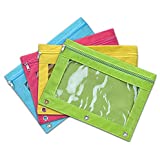 Place 2 pencils, 1 set of twistable Crayola crayons, 1 eraser, 1 dry erase marker, 1 dry eraser marker eraser (can be a felt cloth), 1 glue stick, scissors, 1 red pen, 1 highlighter, 1 black Sharpie and 1 black PaperMate felt tip pen into pencil pouch.2 packs of 12 #2 lead pencil3 pencil erasers3 dry erase markers (blue, red, black)1 dry erase marker eraserOptional Classroom Donations:KleenexDisinfecting WipesPlayground BallsZiploc Bags (gallon and sandwich)PaperMate Flair felt tip pens Night Market (treasure chest) rewardsPaper Plates (white)Brown Paper BagsFine point and medium point Sharpie pens (black and multi-colored)Ream of printer paperGlue sticksPost-it Notes1 red, 1 black medium ball point pens3 PaperMate Flair felt tip pens (for tracing and writing)1 pack of 3ct. Sharpie medium tip black permanent markers1-2 box of Crayola markers2 tray (16 counts) of glue sticksClip board (label name on it)Pack of sheet protectorsHeavy Cardstock (white)Construction paper (multi-colored – please uncollate by colors)4 manila filing foldersHand SanitizerBand aidesFolders (Please label with child’s name):1 red 1’ three ring view binder 4 plain pocket folders (blue and green)1 spiral 3 subject notebook BackpackRuler (with inches and centimeters)